Financial Assistance Application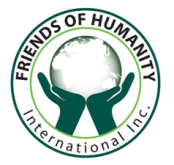 Completed Application To: Email: yunico@aol.com   ORMessage attachment to: 954-605-2937.   OR  FAX:  954-438-2889Friends Of Humanity International Inc.Application No:                                        Date:Name:First:First:Last:      Last:      Last:      Last:      Last:      Last:      Last:       Male    Female Male    FemalePhone:Cell:     Cell:     Home:     Home:     Home:     Home:     Home:     Country  Of Citizenship:Country  Of Citizenship:Country  Of Citizenship:Country  Of Citizenship:E-Mail: AddressAre you a US Permanent Resident: Are you a US Permanent Resident: Are you a US Permanent Resident: Are you a US Permanent Resident: Are you a US Permanent Resident: Mailing Address:Marital Status:Marital Status:Date Of Birth:Date Of Birth:Date Of Birth:Number Of Household Members:Gender and ages of children:Number Of Household Members:Gender and ages of children:Number Of Household Members:Gender and ages of children:Number Of Household Members:Gender and ages of children:Number Of Household Members:Gender and ages of children:Number Of Household Members:Gender and ages of children:Number Of Household Members:Gender and ages of children:Social Security #:Social Security #:Social Security #:Driver Lic. No.:Driver Lic. No.:Driver Lic. No.:Driver Lic. No.:Driver Lic. No.:Driver Lic. No.:Driver Lic. No.:Driver Lic. No.:State:Are you currently Employed:         YES       NO   Date of last employment _______________ (if not employed currently) Are you currently Employed:         YES       NO   Date of last employment _______________ (if not employed currently) Are you currently Employed:         YES       NO   Date of last employment _______________ (if not employed currently) Are you currently Employed:         YES       NO   Date of last employment _______________ (if not employed currently) Are you currently Employed:         YES       NO   Date of last employment _______________ (if not employed currently) Are you currently Employed:         YES       NO   Date of last employment _______________ (if not employed currently) Are you currently Employed:         YES       NO   Date of last employment _______________ (if not employed currently) Are you currently Employed:         YES       NO   Date of last employment _______________ (if not employed currently) Are you currently Employed:         YES       NO   Date of last employment _______________ (if not employed currently) Are you currently Employed:         YES       NO   Date of last employment _______________ (if not employed currently) Are you currently Employed:         YES       NO   Date of last employment _______________ (if not employed currently) Are you currently Employed:         YES       NO   Date of last employment _______________ (if not employed currently) Employer Name:(If self employed, describe how do you earn your living)(If self employed, describe how do you earn your living)(If self employed, describe how do you earn your living)(If self employed, describe how do you earn your living)(If self employed, describe how do you earn your living)(If self employed, describe how do you earn your living)(If self employed, describe how do you earn your living)(If self employed, describe how do you earn your living)(If self employed, describe how do you earn your living)(If self employed, describe how do you earn your living)(If self employed, describe how do you earn your living)Address:Work Phone:Job Title:Job Title:Job Title:Job Title:Job Title:Job Title:Describe your job skills: (even if you are presently not employed)(even if you are presently not employed)(even if you are presently not employed)(even if you are presently not employed)(even if you are presently not employed)(even if you are presently not employed)(even if you are presently not employed)(even if you are presently not employed)(even if you are presently not employed)(even if you are presently not employed)(even if you are presently not employed)Last Year’s Gross Income Reported to Internal Revenue service (IRS): $___________________Do you have private medical insurance coverage?                                                               YES       NOAre you receiving medical coverage from Medicare/Medicaid?                                        YES       NO     Are you receiving or have recently received financial help from Friends/Family/Other Sources? YES   NO    If Yes, provide details below:________________________________________________________________________________________________________Have you received financial help from us in the past 12 months?                                    YES       NO    If Yes, provide details below:________________________________________________________________________________________________________Do you have children that are working and earning income?                                             YES       NO    If Yes, provide details below:________________________________________________________________________________________________________Please Provide References Below: (other than immediate family members)Last Year’s Gross Income Reported to Internal Revenue service (IRS): $___________________Do you have private medical insurance coverage?                                                               YES       NOAre you receiving medical coverage from Medicare/Medicaid?                                        YES       NO     Are you receiving or have recently received financial help from Friends/Family/Other Sources? YES   NO    If Yes, provide details below:________________________________________________________________________________________________________Have you received financial help from us in the past 12 months?                                    YES       NO    If Yes, provide details below:________________________________________________________________________________________________________Do you have children that are working and earning income?                                             YES       NO    If Yes, provide details below:________________________________________________________________________________________________________Please Provide References Below: (other than immediate family members)Last Year’s Gross Income Reported to Internal Revenue service (IRS): $___________________Do you have private medical insurance coverage?                                                               YES       NOAre you receiving medical coverage from Medicare/Medicaid?                                        YES       NO     Are you receiving or have recently received financial help from Friends/Family/Other Sources? YES   NO    If Yes, provide details below:________________________________________________________________________________________________________Have you received financial help from us in the past 12 months?                                    YES       NO    If Yes, provide details below:________________________________________________________________________________________________________Do you have children that are working and earning income?                                             YES       NO    If Yes, provide details below:________________________________________________________________________________________________________Please Provide References Below: (other than immediate family members)Last Year’s Gross Income Reported to Internal Revenue service (IRS): $___________________Do you have private medical insurance coverage?                                                               YES       NOAre you receiving medical coverage from Medicare/Medicaid?                                        YES       NO     Are you receiving or have recently received financial help from Friends/Family/Other Sources? YES   NO    If Yes, provide details below:________________________________________________________________________________________________________Have you received financial help from us in the past 12 months?                                    YES       NO    If Yes, provide details below:________________________________________________________________________________________________________Do you have children that are working and earning income?                                             YES       NO    If Yes, provide details below:________________________________________________________________________________________________________Please Provide References Below: (other than immediate family members)Last Year’s Gross Income Reported to Internal Revenue service (IRS): $___________________Do you have private medical insurance coverage?                                                               YES       NOAre you receiving medical coverage from Medicare/Medicaid?                                        YES       NO     Are you receiving or have recently received financial help from Friends/Family/Other Sources? YES   NO    If Yes, provide details below:________________________________________________________________________________________________________Have you received financial help from us in the past 12 months?                                    YES       NO    If Yes, provide details below:________________________________________________________________________________________________________Do you have children that are working and earning income?                                             YES       NO    If Yes, provide details below:________________________________________________________________________________________________________Please Provide References Below: (other than immediate family members)Last Year’s Gross Income Reported to Internal Revenue service (IRS): $___________________Do you have private medical insurance coverage?                                                               YES       NOAre you receiving medical coverage from Medicare/Medicaid?                                        YES       NO     Are you receiving or have recently received financial help from Friends/Family/Other Sources? YES   NO    If Yes, provide details below:________________________________________________________________________________________________________Have you received financial help from us in the past 12 months?                                    YES       NO    If Yes, provide details below:________________________________________________________________________________________________________Do you have children that are working and earning income?                                             YES       NO    If Yes, provide details below:________________________________________________________________________________________________________Please Provide References Below: (other than immediate family members)Last Year’s Gross Income Reported to Internal Revenue service (IRS): $___________________Do you have private medical insurance coverage?                                                               YES       NOAre you receiving medical coverage from Medicare/Medicaid?                                        YES       NO     Are you receiving or have recently received financial help from Friends/Family/Other Sources? YES   NO    If Yes, provide details below:________________________________________________________________________________________________________Have you received financial help from us in the past 12 months?                                    YES       NO    If Yes, provide details below:________________________________________________________________________________________________________Do you have children that are working and earning income?                                             YES       NO    If Yes, provide details below:________________________________________________________________________________________________________Please Provide References Below: (other than immediate family members)Last Year’s Gross Income Reported to Internal Revenue service (IRS): $___________________Do you have private medical insurance coverage?                                                               YES       NOAre you receiving medical coverage from Medicare/Medicaid?                                        YES       NO     Are you receiving or have recently received financial help from Friends/Family/Other Sources? YES   NO    If Yes, provide details below:________________________________________________________________________________________________________Have you received financial help from us in the past 12 months?                                    YES       NO    If Yes, provide details below:________________________________________________________________________________________________________Do you have children that are working and earning income?                                             YES       NO    If Yes, provide details below:________________________________________________________________________________________________________Please Provide References Below: (other than immediate family members)Last Year’s Gross Income Reported to Internal Revenue service (IRS): $___________________Do you have private medical insurance coverage?                                                               YES       NOAre you receiving medical coverage from Medicare/Medicaid?                                        YES       NO     Are you receiving or have recently received financial help from Friends/Family/Other Sources? YES   NO    If Yes, provide details below:________________________________________________________________________________________________________Have you received financial help from us in the past 12 months?                                    YES       NO    If Yes, provide details below:________________________________________________________________________________________________________Do you have children that are working and earning income?                                             YES       NO    If Yes, provide details below:________________________________________________________________________________________________________Please Provide References Below: (other than immediate family members)Last Year’s Gross Income Reported to Internal Revenue service (IRS): $___________________Do you have private medical insurance coverage?                                                               YES       NOAre you receiving medical coverage from Medicare/Medicaid?                                        YES       NO     Are you receiving or have recently received financial help from Friends/Family/Other Sources? YES   NO    If Yes, provide details below:________________________________________________________________________________________________________Have you received financial help from us in the past 12 months?                                    YES       NO    If Yes, provide details below:________________________________________________________________________________________________________Do you have children that are working and earning income?                                             YES       NO    If Yes, provide details below:________________________________________________________________________________________________________Please Provide References Below: (other than immediate family members)Last Year’s Gross Income Reported to Internal Revenue service (IRS): $___________________Do you have private medical insurance coverage?                                                               YES       NOAre you receiving medical coverage from Medicare/Medicaid?                                        YES       NO     Are you receiving or have recently received financial help from Friends/Family/Other Sources? YES   NO    If Yes, provide details below:________________________________________________________________________________________________________Have you received financial help from us in the past 12 months?                                    YES       NO    If Yes, provide details below:________________________________________________________________________________________________________Do you have children that are working and earning income?                                             YES       NO    If Yes, provide details below:________________________________________________________________________________________________________Please Provide References Below: (other than immediate family members)Last Year’s Gross Income Reported to Internal Revenue service (IRS): $___________________Do you have private medical insurance coverage?                                                               YES       NOAre you receiving medical coverage from Medicare/Medicaid?                                        YES       NO     Are you receiving or have recently received financial help from Friends/Family/Other Sources? YES   NO    If Yes, provide details below:________________________________________________________________________________________________________Have you received financial help from us in the past 12 months?                                    YES       NO    If Yes, provide details below:________________________________________________________________________________________________________Do you have children that are working and earning income?                                             YES       NO    If Yes, provide details below:________________________________________________________________________________________________________Please Provide References Below: (other than immediate family members)NameRelationshipRelationshipRelationshipContact Phone:Contact Phone:Contact Phone:Contact Phone:Contact Phone:Contact Phone:Contact Phone:Contact Phone:Assistance needed for: How Much:$How Much:$When do you need it ?When do you need it ?When do you need it ?When do you need it ?When do you need it ?When do you need it ?Briefly describe WHY are you in need of financial assistance?___________________________________________________________________________________________Briefly describe HOW will the financial assistance be utilized ?Briefly describe WHY are you in need of financial assistance?___________________________________________________________________________________________Briefly describe HOW will the financial assistance be utilized ?Briefly describe WHY are you in need of financial assistance?___________________________________________________________________________________________Briefly describe HOW will the financial assistance be utilized ?Briefly describe WHY are you in need of financial assistance?___________________________________________________________________________________________Briefly describe HOW will the financial assistance be utilized ?Briefly describe WHY are you in need of financial assistance?___________________________________________________________________________________________Briefly describe HOW will the financial assistance be utilized ?Briefly describe WHY are you in need of financial assistance?___________________________________________________________________________________________Briefly describe HOW will the financial assistance be utilized ?Briefly describe WHY are you in need of financial assistance?___________________________________________________________________________________________Briefly describe HOW will the financial assistance be utilized ?Briefly describe WHY are you in need of financial assistance?___________________________________________________________________________________________Briefly describe HOW will the financial assistance be utilized ?Briefly describe WHY are you in need of financial assistance?___________________________________________________________________________________________Briefly describe HOW will the financial assistance be utilized ?Briefly describe WHY are you in need of financial assistance?___________________________________________________________________________________________Briefly describe HOW will the financial assistance be utilized ?Briefly describe WHY are you in need of financial assistance?___________________________________________________________________________________________Briefly describe HOW will the financial assistance be utilized ?Briefly describe WHY are you in need of financial assistance?___________________________________________________________________________________________Briefly describe HOW will the financial assistance be utilized ?APPLICANT NAME:____________________     INCOME/EXPENSES/ASSETS (ENTIRE FAMILY)PLEASE PROIVDE ACCURATE FIGURES FOR INCOME, EXPENSES AND ASSETS. WE REQUIRE SUPPORTING DOCUMENTS FOR VERIFICATION OF STATED FIGURES.APPLICANT NAME:____________________     INCOME/EXPENSES/ASSETS (ENTIRE FAMILY)PLEASE PROIVDE ACCURATE FIGURES FOR INCOME, EXPENSES AND ASSETS. WE REQUIRE SUPPORTING DOCUMENTS FOR VERIFICATION OF STATED FIGURES.APPLICANT NAME:____________________     INCOME/EXPENSES/ASSETS (ENTIRE FAMILY)PLEASE PROIVDE ACCURATE FIGURES FOR INCOME, EXPENSES AND ASSETS. WE REQUIRE SUPPORTING DOCUMENTS FOR VERIFICATION OF STATED FIGURES.APPLICANT NAME:____________________     INCOME/EXPENSES/ASSETS (ENTIRE FAMILY)PLEASE PROIVDE ACCURATE FIGURES FOR INCOME, EXPENSES AND ASSETS. WE REQUIRE SUPPORTING DOCUMENTS FOR VERIFICATION OF STATED FIGURES.APPLICANT NAME:____________________     INCOME/EXPENSES/ASSETS (ENTIRE FAMILY)PLEASE PROIVDE ACCURATE FIGURES FOR INCOME, EXPENSES AND ASSETS. WE REQUIRE SUPPORTING DOCUMENTS FOR VERIFICATION OF STATED FIGURES.APPLICANT NAME:____________________     INCOME/EXPENSES/ASSETS (ENTIRE FAMILY)PLEASE PROIVDE ACCURATE FIGURES FOR INCOME, EXPENSES AND ASSETS. WE REQUIRE SUPPORTING DOCUMENTS FOR VERIFICATION OF STATED FIGURES.APPLICANT NAME:____________________     INCOME/EXPENSES/ASSETS (ENTIRE FAMILY)PLEASE PROIVDE ACCURATE FIGURES FOR INCOME, EXPENSES AND ASSETS. WE REQUIRE SUPPORTING DOCUMENTS FOR VERIFICATION OF STATED FIGURES.APPLICANT NAME:____________________     INCOME/EXPENSES/ASSETS (ENTIRE FAMILY)PLEASE PROIVDE ACCURATE FIGURES FOR INCOME, EXPENSES AND ASSETS. WE REQUIRE SUPPORTING DOCUMENTS FOR VERIFICATION OF STATED FIGURES.Monthly Income(Including yourself, spouse, children) Monthly Income(Including yourself, spouse, children) Monthly Income(Including yourself, spouse, children) Monthly Expenses/Debt (Including yourself, spouse, children)Monthly Expenses/Debt (Including yourself, spouse, children)Assets (Personal & Business)(Including yourself, spouse, children) Assets (Personal & Business)(Including yourself, spouse, children) Assets (Personal & Business)(Including yourself, spouse, children) Monthly Gross wages Monthly Gross wages $ First/Second Mortgage Payment $ Checking Account(s) Checking Account(s) $ Self Employment IncomeSelf Employment Income$ Rent$ Savings / Money Market/CD’sSavings / Money Market/CD’s$ Child Support / Alimony* Child Support / Alimony* $ Food $ JewelryJewelry$ Taxable or Non‐taxable social security/SSDI Taxable or Non‐taxable social security/SSDI $ Gasoline$ Cash on HandCash on Hand$ Disability,  pension, or public assistance   Disability,  pension, or public assistance   $ Utilities (electric/gas etc.)$ AutomobileAutomobile$ Tips, commissions, bonus and other income Tips, commissions, bonus and other income $ Medical/Health Insurance$ Real Estate – Primary HomeReal Estate – Primary Home$ Rents Received Rents Received $ Clothing$ Other Real Estate (estimated value)Other Real Estate (estimated value)$ Unemployment Income Unemployment Income $ Property Taxes$ Loans receivableLoans receivable$ Food StampFood Stamp$ Alimony, child support payments$ Other Personal AssetsOther Personal Assets$Masjid, other religious or non profit organizations Masjid, other religious or non profit organizations $  Automobile Payments        $ Business InventoryBusiness Inventory$From Friends/Family From Friends/Family $ HOA/Condo Fees, Property Maintenance$Business ValueBusiness ValueSection 8 Publics Housing AssistanceSection 8 Publics Housing Assistance$Other ________________$Business ReceivablesBusiness ReceivablesOther ________________            ________________Other ________________            ________________$ Other ________________$Other Business AssetsOther Business AssetsOther Business AssetsTotal (Gross income) Total (Gross income) $ Total Debt, Expenses $ Total Assets Total Assets $ Do you own property or other assets overseas?  YES       NO    If yes, please provide details below:__________________________________________________________________________________________________________________________________________Do you have income resources overseas?             YES       NO    If yes, please provide details below:__________________________________________________________________________________________________________________________________________Are you eligible to receive Zakat?                           YES       NO   __________________________________________________________________________________________________________________________________________Date rent is paid through:  _______________________ ___________ Past Due Rent Amount:___________________________________The Organization you are seeking assistance from, is prohibited to engage in any activity with any individual or organization that is identified on the State Department  Foreign Terrorist Organization (FTO) list, or is under sanction by the Office Of Foreign Asset Control (OFAC). The Organization reserves the right to perform background checks, ask for your tax returns or W-2.. The applicant acknowledges that the assistance  received from the Organization will be utilized solely for the purpose stated in this application, and will not be utilized directly or indirectly, for any other purpose, or for any unlawful activity under the laws of the United States.You authorize the Organization, its directors, officers, employees, volunteers, to contact and or share your information, with your references, employers, friends and family, or any other entities it may deem necessary, for any purpose whatsoever. Financial assistance (if any) isis subject to funds availability, and is based on need, urgency, and priority. The Organization is under no obligation to provide assistance.I have read and understand the above information. I hereby affirm that the information I have provided is true, correct and accurate.Please be advised that our assistance is usually one time only. If your application is approved, partially or fully, you may not be eligible to receive additional help from us for  sometime.Applicant Signature:                                            Do you own property or other assets overseas?  YES       NO    If yes, please provide details below:__________________________________________________________________________________________________________________________________________Do you have income resources overseas?             YES       NO    If yes, please provide details below:__________________________________________________________________________________________________________________________________________Are you eligible to receive Zakat?                           YES       NO   __________________________________________________________________________________________________________________________________________Date rent is paid through:  _______________________ ___________ Past Due Rent Amount:___________________________________The Organization you are seeking assistance from, is prohibited to engage in any activity with any individual or organization that is identified on the State Department  Foreign Terrorist Organization (FTO) list, or is under sanction by the Office Of Foreign Asset Control (OFAC). The Organization reserves the right to perform background checks, ask for your tax returns or W-2.. The applicant acknowledges that the assistance  received from the Organization will be utilized solely for the purpose stated in this application, and will not be utilized directly or indirectly, for any other purpose, or for any unlawful activity under the laws of the United States.You authorize the Organization, its directors, officers, employees, volunteers, to contact and or share your information, with your references, employers, friends and family, or any other entities it may deem necessary, for any purpose whatsoever. Financial assistance (if any) isis subject to funds availability, and is based on need, urgency, and priority. The Organization is under no obligation to provide assistance.I have read and understand the above information. I hereby affirm that the information I have provided is true, correct and accurate.Please be advised that our assistance is usually one time only. If your application is approved, partially or fully, you may not be eligible to receive additional help from us for  sometime.Applicant Signature:                                            Do you own property or other assets overseas?  YES       NO    If yes, please provide details below:__________________________________________________________________________________________________________________________________________Do you have income resources overseas?             YES       NO    If yes, please provide details below:__________________________________________________________________________________________________________________________________________Are you eligible to receive Zakat?                           YES       NO   __________________________________________________________________________________________________________________________________________Date rent is paid through:  _______________________ ___________ Past Due Rent Amount:___________________________________The Organization you are seeking assistance from, is prohibited to engage in any activity with any individual or organization that is identified on the State Department  Foreign Terrorist Organization (FTO) list, or is under sanction by the Office Of Foreign Asset Control (OFAC). The Organization reserves the right to perform background checks, ask for your tax returns or W-2.. The applicant acknowledges that the assistance  received from the Organization will be utilized solely for the purpose stated in this application, and will not be utilized directly or indirectly, for any other purpose, or for any unlawful activity under the laws of the United States.You authorize the Organization, its directors, officers, employees, volunteers, to contact and or share your information, with your references, employers, friends and family, or any other entities it may deem necessary, for any purpose whatsoever. Financial assistance (if any) isis subject to funds availability, and is based on need, urgency, and priority. The Organization is under no obligation to provide assistance.I have read and understand the above information. I hereby affirm that the information I have provided is true, correct and accurate.Please be advised that our assistance is usually one time only. If your application is approved, partially or fully, you may not be eligible to receive additional help from us for  sometime.Applicant Signature:                                            Do you own property or other assets overseas?  YES       NO    If yes, please provide details below:__________________________________________________________________________________________________________________________________________Do you have income resources overseas?             YES       NO    If yes, please provide details below:__________________________________________________________________________________________________________________________________________Are you eligible to receive Zakat?                           YES       NO   __________________________________________________________________________________________________________________________________________Date rent is paid through:  _______________________ ___________ Past Due Rent Amount:___________________________________The Organization you are seeking assistance from, is prohibited to engage in any activity with any individual or organization that is identified on the State Department  Foreign Terrorist Organization (FTO) list, or is under sanction by the Office Of Foreign Asset Control (OFAC). The Organization reserves the right to perform background checks, ask for your tax returns or W-2.. The applicant acknowledges that the assistance  received from the Organization will be utilized solely for the purpose stated in this application, and will not be utilized directly or indirectly, for any other purpose, or for any unlawful activity under the laws of the United States.You authorize the Organization, its directors, officers, employees, volunteers, to contact and or share your information, with your references, employers, friends and family, or any other entities it may deem necessary, for any purpose whatsoever. Financial assistance (if any) isis subject to funds availability, and is based on need, urgency, and priority. The Organization is under no obligation to provide assistance.I have read and understand the above information. I hereby affirm that the information I have provided is true, correct and accurate.Please be advised that our assistance is usually one time only. If your application is approved, partially or fully, you may not be eligible to receive additional help from us for  sometime.Applicant Signature:                                            Do you own property or other assets overseas?  YES       NO    If yes, please provide details below:__________________________________________________________________________________________________________________________________________Do you have income resources overseas?             YES       NO    If yes, please provide details below:__________________________________________________________________________________________________________________________________________Are you eligible to receive Zakat?                           YES       NO   __________________________________________________________________________________________________________________________________________Date rent is paid through:  _______________________ ___________ Past Due Rent Amount:___________________________________The Organization you are seeking assistance from, is prohibited to engage in any activity with any individual or organization that is identified on the State Department  Foreign Terrorist Organization (FTO) list, or is under sanction by the Office Of Foreign Asset Control (OFAC). The Organization reserves the right to perform background checks, ask for your tax returns or W-2.. The applicant acknowledges that the assistance  received from the Organization will be utilized solely for the purpose stated in this application, and will not be utilized directly or indirectly, for any other purpose, or for any unlawful activity under the laws of the United States.You authorize the Organization, its directors, officers, employees, volunteers, to contact and or share your information, with your references, employers, friends and family, or any other entities it may deem necessary, for any purpose whatsoever. Financial assistance (if any) isis subject to funds availability, and is based on need, urgency, and priority. The Organization is under no obligation to provide assistance.I have read and understand the above information. I hereby affirm that the information I have provided is true, correct and accurate.Please be advised that our assistance is usually one time only. If your application is approved, partially or fully, you may not be eligible to receive additional help from us for  sometime.Applicant Signature:                                            Do you own property or other assets overseas?  YES       NO    If yes, please provide details below:__________________________________________________________________________________________________________________________________________Do you have income resources overseas?             YES       NO    If yes, please provide details below:__________________________________________________________________________________________________________________________________________Are you eligible to receive Zakat?                           YES       NO   __________________________________________________________________________________________________________________________________________Date rent is paid through:  _______________________ ___________ Past Due Rent Amount:___________________________________The Organization you are seeking assistance from, is prohibited to engage in any activity with any individual or organization that is identified on the State Department  Foreign Terrorist Organization (FTO) list, or is under sanction by the Office Of Foreign Asset Control (OFAC). The Organization reserves the right to perform background checks, ask for your tax returns or W-2.. The applicant acknowledges that the assistance  received from the Organization will be utilized solely for the purpose stated in this application, and will not be utilized directly or indirectly, for any other purpose, or for any unlawful activity under the laws of the United States.You authorize the Organization, its directors, officers, employees, volunteers, to contact and or share your information, with your references, employers, friends and family, or any other entities it may deem necessary, for any purpose whatsoever. Financial assistance (if any) isis subject to funds availability, and is based on need, urgency, and priority. The Organization is under no obligation to provide assistance.I have read and understand the above information. I hereby affirm that the information I have provided is true, correct and accurate.Please be advised that our assistance is usually one time only. If your application is approved, partially or fully, you may not be eligible to receive additional help from us for  sometime.Applicant Signature:                                            Do you own property or other assets overseas?  YES       NO    If yes, please provide details below:__________________________________________________________________________________________________________________________________________Do you have income resources overseas?             YES       NO    If yes, please provide details below:__________________________________________________________________________________________________________________________________________Are you eligible to receive Zakat?                           YES       NO   __________________________________________________________________________________________________________________________________________Date rent is paid through:  _______________________ ___________ Past Due Rent Amount:___________________________________The Organization you are seeking assistance from, is prohibited to engage in any activity with any individual or organization that is identified on the State Department  Foreign Terrorist Organization (FTO) list, or is under sanction by the Office Of Foreign Asset Control (OFAC). The Organization reserves the right to perform background checks, ask for your tax returns or W-2.. The applicant acknowledges that the assistance  received from the Organization will be utilized solely for the purpose stated in this application, and will not be utilized directly or indirectly, for any other purpose, or for any unlawful activity under the laws of the United States.You authorize the Organization, its directors, officers, employees, volunteers, to contact and or share your information, with your references, employers, friends and family, or any other entities it may deem necessary, for any purpose whatsoever. Financial assistance (if any) isis subject to funds availability, and is based on need, urgency, and priority. The Organization is under no obligation to provide assistance.I have read and understand the above information. I hereby affirm that the information I have provided is true, correct and accurate.Please be advised that our assistance is usually one time only. If your application is approved, partially or fully, you may not be eligible to receive additional help from us for  sometime.Applicant Signature:                                            Do you own property or other assets overseas?  YES       NO    If yes, please provide details below:__________________________________________________________________________________________________________________________________________Do you have income resources overseas?             YES       NO    If yes, please provide details below:__________________________________________________________________________________________________________________________________________Are you eligible to receive Zakat?                           YES       NO   __________________________________________________________________________________________________________________________________________Date rent is paid through:  _______________________ ___________ Past Due Rent Amount:___________________________________The Organization you are seeking assistance from, is prohibited to engage in any activity with any individual or organization that is identified on the State Department  Foreign Terrorist Organization (FTO) list, or is under sanction by the Office Of Foreign Asset Control (OFAC). The Organization reserves the right to perform background checks, ask for your tax returns or W-2.. The applicant acknowledges that the assistance  received from the Organization will be utilized solely for the purpose stated in this application, and will not be utilized directly or indirectly, for any other purpose, or for any unlawful activity under the laws of the United States.You authorize the Organization, its directors, officers, employees, volunteers, to contact and or share your information, with your references, employers, friends and family, or any other entities it may deem necessary, for any purpose whatsoever. Financial assistance (if any) isis subject to funds availability, and is based on need, urgency, and priority. The Organization is under no obligation to provide assistance.I have read and understand the above information. I hereby affirm that the information I have provided is true, correct and accurate.Please be advised that our assistance is usually one time only. If your application is approved, partially or fully, you may not be eligible to receive additional help from us for  sometime.Applicant Signature:                                            Do you own property or other assets overseas?  YES       NO    If yes, please provide details below:__________________________________________________________________________________________________________________________________________Do you have income resources overseas?             YES       NO    If yes, please provide details below:__________________________________________________________________________________________________________________________________________Are you eligible to receive Zakat?                           YES       NO   __________________________________________________________________________________________________________________________________________Date rent is paid through:  _______________________ ___________ Past Due Rent Amount:___________________________________The Organization you are seeking assistance from, is prohibited to engage in any activity with any individual or organization that is identified on the State Department  Foreign Terrorist Organization (FTO) list, or is under sanction by the Office Of Foreign Asset Control (OFAC). The Organization reserves the right to perform background checks, ask for your tax returns or W-2.. The applicant acknowledges that the assistance  received from the Organization will be utilized solely for the purpose stated in this application, and will not be utilized directly or indirectly, for any other purpose, or for any unlawful activity under the laws of the United States.You authorize the Organization, its directors, officers, employees, volunteers, to contact and or share your information, with your references, employers, friends and family, or any other entities it may deem necessary, for any purpose whatsoever. Financial assistance (if any) isis subject to funds availability, and is based on need, urgency, and priority. The Organization is under no obligation to provide assistance.I have read and understand the above information. I hereby affirm that the information I have provided is true, correct and accurate.Please be advised that our assistance is usually one time only. If your application is approved, partially or fully, you may not be eligible to receive additional help from us for  sometime.Applicant Signature:                                            For Official Use Only    FAF-V18-08-16-20For Official Use Only    FAF-V18-08-16-20For Official Use Only    FAF-V18-08-16-20For Official Use Only    FAF-V18-08-16-20For Official Use Only    FAF-V18-08-16-20For Official Use Only    FAF-V18-08-16-20For Official Use Only    FAF-V18-08-16-20For Official Use Only    FAF-V18-08-16-20Assistance Approved        Not Approved   Assistance Approved        Not Approved   Assistance Approved        Not Approved   Assistance Approved        Not Approved   Assistance Approved        Not Approved   Date Approved:                   Date Approved:                   Date Approved:                   Category:     Zakat     Sadaqah       Loan Category:     Zakat     Sadaqah       Loan Category:     Zakat     Sadaqah       Loan Category:     Zakat     Sadaqah       Loan Category:     Zakat     Sadaqah       Loan Check #:                        Amount Approved:            Check #:                        Amount Approved:            Check #:                        Amount Approved:            Approved By:Approved By:Approved By:Approved By:Approved By:Signature:Signature:Signature: